DG Manual (Sample): Will – carry operator.Part 1: Policy and general requirementsPolicy and AuthorisationABC Aviation carries Dangerous Goods (DG) as part of its everyday activities. The company has elected to be a ‘will-carry’ operator, with the policies and procedures in place, and staff trained, to carry DG as cargo when required. DG may be carried in ABC Aviation aircraft under the following provisions: DG carried in accordance with the airworthiness or operational requirements of the CARs. (Rule 92.1(b)).DG carried under the exceptions of Rule 92.11:DG carried by police in the performance of their duties, 92.11(a), andDG carried for the recreational use of a passenger, 92.11(c).DG carried by passengers and crew. (Rule 92.13).DG shipped, accepted, and carried as cargo.Each of these is explained in the following paragraphs and if any staff members have any concerns regarding the carriage of DG or are unsure of the correct procedures, they are to raise these concerns with the CEO prior to accepting, handling, or otherwise dealing with the DG.The primary reference for carriage of DG by air is the ICAO Doc 9284 Technical Instructions for the Safe Transport of Dangerous Goods by Air (ICAO TIs). The relevant information required by ABC Aviation is taken from AC 92-2 which uses the relevant information from the ICAO TIs.  All staff can refer to AC 92-2 when required. Should ABC Aviation be asked to carry DG cargo that is not included in AC 92-2, the required information will be obtained from a DG Subject Matter Expert prior to accepting the cargo for carriage. General carriage requirements							Rule 92.7DG must be classified, documented, certificated, described, packaged, marked, labelled, and be in a suitable condition for shipment IAW the requirements of the ICAO TIs. DG may only be carried in an aircraft if it is accepted, handled, and carried IAW with the ICAO TIs or under the exceptions in Part 92, as detailed in this DG manual.Forbidden dangerous goods, approvals, and exemptions.				Rule 92.9DG must not be carried if it is forbidden for carriage by air under the ICAO TIs. Some articles are forbidden for carriage under any circumstances. However, other articles that are identified as being forbidden in columns 9 and 10, or 11 and 12, of the DG List in the ICAO TIs (including that article or substance described as not otherwise specified), may be approved for carriage by the Director of CAA (the Director). If a client presents DG for carriage that has been approved by the Director, they are required to present a copy of the approval document, along with copy of the DG transport document, and the DG item or substance. In all such cases the CEO’s prior authorisation is required before the goods may be carried in an ABC aircraft, and any conditions or limitations contained in the approval must be followed.The Director may issue an exemption for the carriage of DG under specific circumstances. If a client presents such DG for carriage, a copy of the exemption document, along with the DG transport document, must be presented at the same time. In all such cases the CEO’s prior authorisation is required before the DG may be carried in an ABC Aviation aircraft, and any conditions or limitations contained in the exemption must be followed.Articles or substances excluded from Part 92 requirements	Rule 92.1(b), 92.1(c)Articles or substances that are required to be aboard an aircraft IAW the airworthiness or operational requirements of the CARs, or that are approved by the Director to meet special operational requirements, are not subject to the requirements of Part 92. However, articles and substances intended as replacements for such items must be shipped and carried as DG. Examples of such articles are:Dry cell batteries;Fire extinguishers;First‐aid kits that contain DG items or substances; and/orAircraft spare parts that are, or contain, DG.This provision does not allow for the carriage of aviation fuel or agricultural chemicals in jerry cans or drums. Such carriage is to be done IAW the procedures below for carriage of DG as cargo.Carriage of radioactive materials.ABC Aviation does not carry radioactive materials.				Part 2: Part 92.11 ExceptionsCarriage of DG by Police.						Rule 92.11(a)A member of the police may carry DG in the course of that person’s duties without complying with Part 92. It is expected that this provision will only be used if an urgent or emergency situation exists, or during a pre-planned police tactical operation. If ABC Aviation carries police using this provision of the rules, the following conditions will be met:The police must be on duty and carrying the DG IAW those duties; andThe aircraft must be used only for police purposes: no non-police passengers may be carried.In addition, before the flight:The DG items are to be listed on the NOTOC form (Appendix E),The pilot is to sight the DG and confirm that it is in a suitable condition for carriage, ensuring that:All DG, in particular ammunition and explosive devices, are securely packed and carried in such a manner that it/ they cannot become free or loose in the aircraft;Explosive articles, incendiary devices, pepper-sprays, and other items that have initiation devices or fuses have safety devices fitted and be carried in such a manner that they are unable to be activated without deliberate intent.A list of probable DG items that police may carry is listed at Appendix A. ABC Aviation has conducted a risk assessment of DG carriage including the items in that list: the risk assessment can be located in the Hazard and Risk Register. Carriage of Class 1 DG under Rule 92.11(b).					Rule 92.11(b)The provision for carriage of class 1 DG without complying with Part 92 exists for use during avalanche control duties. ABC Aviation does not conduct such flights, and any carriage of class 1 explosives will be conducted in accordance with Part 92 and the ICAO TIs.Carriage of DG by passengers for their recreational use.			Rule 92.11(c)Part 92.11(c) allows DG to be carried by passengers for their recreational use, without complying with Part 92 and the ICAO TIs. Flights using this provision must be VFR only, and only passengers associated with the DG may be carried. (It is not acceptable to mix different groups such as a scenic flight passenger and a party of hunters.). DG that can be accepted by ABC Aviation for carriage under this provision is listed at Appendix B. When this provision is utilised, the following procedures are to be applied:The pilot is to brief the passengers on what constitutes DG and require that all DG be separated from other bags or backpacks, and presented for inspection;Each item of DG is to be identified and listed the NOTOC form at Appendix E;The DG must be inspected to ensure it is in proper condition for carriage, in particular:All items and all packaging are free from damage;There is no leakage of fluids, gas, or other material;There are no signs of corrosion on cylinders or metal containers;All gas bottles, diving tanks, or cylinders are checked for testing date;All plastic jerry cans or bottles are in new or near-new condition; andAll containers are suitable for their contents.All DG must be secure in its packaging and unable to become loose in flight;DG may be packed together in suitable containers, but DG that is required to be segregated must be packed into its own container;DG must be loaded into the aircraft so that it is secure and will not be affected by manoeuvres or turbulence, and containers that require to be upright must be loaded with the correct orientation.Part 3: Carriage of DG by passengers and crewCarriage of DG by passengers and crew					Rule 92.13DG may be carried by passengers and crew on the conditions that the goods are:Carried in carry-on baggage, checked baggage, or on the person;Permitted in the table attached at Annex C; andFor personal use only.The requirements of the ICAO TIs for documentation, marking, labelling, and packing do not apply to goods carried under this provision, except for the reporting requirements for DG incidents which are still applicable.For the purposes of ABC Aviation’s carriage of DG the definition of checked baggage is baggage that is to be loaded in a cargo hold or cargo pod that is not accessible to the passenger or crew in flight.  DG items that must be in carry-on baggage or on the person, which are not allowed in checked baggage, must be loaded such that they are accessible in flight.Part 4: Carriage of DG as cargoOffer of goods.	Rules 92.15, 92.51, 92.55, 92.57, 92.29, 92.101, 92.103, 92.105When any items are presented for carriage in ABC Aviation aircraft that are not postal articles, checked baggage, or carry-on baggage, the person presenting the items must sign a document which accurately describes the items or states that the items are not DG. Staff need to bear in mind that persons presenting items may not know what constitutes DG and be vigilant in monitoring for hidden DG (either deliberately or inadvertently), or mis-declared DG. The document to use for this is ABC form xxx.When DG is presented for carriage in ABC Aviation aircraft as cargo, the person offering the DG (a DG shipper) is required to have complied with Part 92 subpart C which includes the requirements to ensure that:The DG is not forbidden under the ICAO TIs;The DG is certified as required under Part 92;The DG is packaged, packed, marked, and labelled as detailed in Part 92;The DG is accompanied by a dangerous goods transport document (if required by the TIs); andThey have otherwise complied with the ICAO TIs.The DG transport document that ABC Aviation accepts is the IATA Dangerous Goods Declaration (DGD) which must be presented accurately and fully completed and signed and dated by the DG shipper. The DGD includes the declaration required by rule 92.105(2).It is common practice for clients to present DG for carriage by air without understanding the requirements for offering DG, nor the ability to engage the services of a qualified DG shipper (due to the remote nature of ABC Aviation’s operations). In this case, suitably trained, qualified, and competent staff may complete the requirements for the offer of DG on behalf of the client. The process that ABC will apply in these circumstances is described in Appendix D.For helicopter specific procedures from remote aerodromes, refer to Appendix H.Acceptance of DG.					Rules 92.153, 92.155, 92.163DG that is offered to ABC Aviation for carriage by air as cargo is to be processed using the acceptance checklist at Appendix E. A copy of the acceptance checklist and the DGD are to be kept for a minimum of six months. By using the checklist, the acceptance person will ensure that:Two copies of the DGD have been received, correctly completed, signed, and dated;The information in the DGD accurately reflects the DG and the packaging;The DG is marked and labelled correctly;The DG is inspected paying attention to:Leakage;Damage;Contamination on the exterior of the package; andClearly visible marks and labels.If the DGD or the inspection indicate that the DG is not acceptable in all respects it is to be returned to the shipper or client, along with a copy of the acceptance checklist indicating the reason for rejection.For helicopter specific procedures from remote aerodromes, refer to Appendix H.Loading, stowage, and unloading		Rules 92.161, 92.163, 92.165, 91.167	DG must be inspected immediately prior to loading and found free from evidence of leakage or damage. It must be stowed in the aircraft in a way that ensures that:Packages of poisons and infectious substances are stowed IAW the TIs; andThe DG is protected from being damaged; andThe DG is secured in a manner that will prevent any movement in flight which would change the orientation of the packages.When unloading DG an inspection is to be conducted to check for signs of damage or leakage. If evidence of damage or leakage is found the area of the aircraft where the DG was stowed must be inspected for damage or contamination and any hazardous contamination removed.				Loading restrictions						Rules 92.13, 92.157	Loading of all aircraft.DG must not be carried in the cabin of an aircraft occupied by passengers or on the flight deck, except under the following two provisions.Firstly, a passenger or crew member may carry DG as carry‐on or checked baggage or on their person if permitted to do so under the ICAO TIs.  This applies to the carriage of DG by passengers and crew as detailed in paragraph 9 above.Secondly, for the carriage of all other DG, only the following DG may be carried in the cargo compartment of the passenger cabin:Class 1, Division 1.4, Compatibility Group S explosives;Class 2, Division 2.2, non‐flammable, non‐toxic gas;Class 3, flammable liquids, Packing Group III;Class 4, Division 4.1, flammable solids, Packing Group III;Class 5, Division 5.1, oxidising substances, Packing Group III;Class 6, Division 6.1, poisonous substances, Packing Group III;Class 8, Packing Group III substances; and/ orClass 9, miscellaneous goods.Loading of cargo-only aircraft:The loading restrictions above apply to DG cargo on cargo-only aircraft: unless the DG cargo is included in the list (a) (i-viii) above, then it must not be carried in the passenger cabin, in the cargo compartment of the passenger cabin, or on the flight deck.  In aircraft where the flight deck is the same space as the passenger cabin (there is no separation to restrict fumes, smoke, etc) then DG that is not in the list above must be carried in a cargo compartment that is separated: for example, the rear baggage locker or an external cargo pod.DG packages that are required to be carried on cargo-only aircraft must be labelled “Cargo Aircraft Only” (CAO) and must not be carried on aircraft with passengers.  Generally, dangerous goods bearing the CAO label may only be carried as a helicopter external load.  However, the following dangerous goods bearing a CAO label may be carried in the aircraft, bearing in mind the restrictions on loading locations above:UN 3529, Engine, internal combustion, flammable gas powered or Engine, fuel cell, flammable gas powered or Machinery, internal combustion, flammable gas powered or Machinery, fuel cell, flammable gas powered;Flammable liquids (Class 3), Packing Group III, other than those with a subsidiary hazard of Class 8UN 3528, Engine, internal combustion, flammable liquid powered or Engine, fuel cell, flammable liquid powered or Machinery, internal combustion, flammable liquid powered or Machinery, fuel cell, flammable liquid powered;Toxic substances (Division 6.1) with no subsidiary hazard other than Class 3;Infectious substances (Division 6.2);Miscellaneous dangerous goods (Class 9).Incompatible DG, separation, segregation, and security		Rules 92.159, 92.161	Items of DG that might react dangerously with each other must not be stowed near to each other. Particular attention should be paid to DG that might be a source of heat (such as lithium batteries) and DG that is flammable or may emit flammable vapour.  A segregation table is attached as Appendix F, which details the minimum segregation requirements for different classes and divisions of DG. In particular, the following standards are to be applied:Packages of poisons and infectious substances must be stowed IAW the instructions contained in the ICAO TIs.DG must be protected from damage during the loading process.DG must be stowed to prevent any movement in flight and in particular to ensure that the orientation of packages that need to remain upright does not change.Infectious substances					Rules 92.169, 92.171In the event of damage to, or a leak or contamination from, a package containing an infectious substance the primary responsibility of all staff is the safety of passengers and crew. If necessary, the only action may be to vacate the area and seek specialist assistance. If it is considered safe to do so the following procedures apply.Where any package containing infectious substances appears to be damaged or leaking:Avoid handling the package or, if necessary, keep handling to a minimum and use appropriate PPE.Inspect adjacent packages, baggage or other cargo, for contamination and put aside any that may be contaminated.Inform the appropriate public health or veterinary authority.Notify the consignor or the consignee.Notify any persons who could interact with contaminated material, or need to inspect the aircraft.Notify and report IAW paragraph 19 (below).Part 5: Communication and notification requirementsInformation to the pilot-in-command					Rule 92.173For all flights carrying DG as cargo a Notification to Captain (NOTOC) must be handed to the pilot prior to flight, detailing the DG on board and the emergency response guidance. The NOTOC form is attached to the acceptance form at Appendix E and is to be filled in using the information detailed on the DGD and the emergency response guidance from Appendix G. A copy of the DGD is to be attached to the NOTOC, and the pilot is to ensure that these forms are carried in the cockpit in an easily accessible location.The PIC is to be provided with emergency response information from Appendix G that is specific to the type of DG carried.Information to employees						Rule 92.175All employees of ABC Aviation are to have read this DG manual before taking part in any actions involving DG. Employees who have a role in the handling and carriage of DG will receive DG training (detailed below) and have access to AC 92-2 and this manual at all times when involved in the handling of DG.Information to the public and passengers			Rule 92.177, 92.179Passengers must be informed of the type of goods that they are prohibited from carrying aboard an aircraft. This information is conveyed in the following manner:CAA DG notices being prominently displayed in the reception area and hangar;DG information being included as part of all pre-flight passenger safety briefings; andDG information being included during the booking process for all advance bookings, particularly for outdoor recreation groups, contractors, and DOC staff.The reception area and hangar also serve as the cargo acceptance area, and the display of the CAA DG notices in those areas satisfies the requirement to display notices in cargo acceptance areas.Notification, reporting, and custody requirements	Rule 12.51, 12.55, 92.17, 92.181 When an incident or accident occurs that involves DG or where DG is being carried, whether or not it is apparent that the DG contributed to the incident or accident, the DG is to be deemed to be in the custody of the Director of CAA. Any staff involved in such an event are to take reasonable measures to secure the DG until it is taken into possession by CAA, or CAA advises that the DG is no longer needed.A DG incident is defined as an incident associated with and related to the carriage of DG by air, after acceptance by the operator, that:results in injury to a person, property damage, fire, breakage, spillage, leakage of fluid or radiation;involves, or other evidence that the integrity of the packaging has not been maintained; orinvolves dangerous goods incorrectly declared, packaged, labelled, marked, or documented.If a DG accident or incident occurs, the notification and reporting requirements of Part 12 apply. Details of these requirements are found in the company SMS Manual. In summary:If the incident is a serious incident or is an immediate hazard to the safety of an aircraft operation, the Safety Manager is to notify CAA as soon as practicable;In the absence of the Safety Manager, any person involved in the incident should notify CAA as soon as practicable;All notification is to include the date and time of the incident, brief details, and the name and contact details of both the organisation and the person reporting the incident;A CA005 report is to be submitted to CAA within 14 days by the Safety Manager.Dangerous goods training					Rule 92.203, 92.205 DG training is required for all ABC Aviation personnel prior to any involvement in DG activities. The Training Manager is responsible for arranging initial DG training for new employees, and for DG recurrent training each two years IAW Part 92. All DG training will be conducted by either CAA or a contracted Part 141 organisation with a DG training approval Competency standards for DG training and assessment are compiled by the Safety Manager and Training Manager and forwarded to the approved DG training provider. Competency standards are defined for four basic areas as:DG basic training: All personnel require DG basic training as a minimum.DG shipper training: ABC Aviation staff involved in the offering of DG (on behalf of a client) require specific DG training for the offering of DG for carriage by air.DG acceptance training: Personnel involved in accepting DG for carriage by air require specific training in the DG acceptance procedure.DG carriage: Pilots and groundcrew involved in loading, carrying, and unloading DG require specific training in the carriage of DG by air. While the competency standards are defined for the roles that personnel fulfil, they also are designed around the types of DG that ABC Aviation carry and the operating environment of the company. Appendix A: DG Carried by police in accordance with their duties.Appendix B: DG Carried by passengers for recreational useAppendix C: DG Carried by passengers and crewItems in the ICAO TIs or IATA DGR not included aboveBaggage with installed lithium batteriesChemical agent monitoring equipmentDisabling devices (such as mace, pepper spray)Electroshock weaponsFuel cells contained in portable electronic devicesFuel cell cartridges, spareInsulated packaging containing refrigerated liquid nitrogenPermeation devicesRadio isotopic cardiac pacemakersSecurity type equipment (attaché cases, cash boxes, etc fitted with lithium batteries or pyrotechnics)Specimens, non-infectious, packed with small quantities of flammable liquid Appendix D: Offer of DGThis table details the process to be followed by any staff member offering DG for carriage by air on behalf of an ABC aviation client.Appendix E: Acceptance checklist and NOTOCThis checklist is to be completed by qualified staff who accept DG for carriage by air. An unacceptable answer requires the DG to be rejected and returned to the client with a copy of this checklist.DG acceptance: I confirm that I have inspected the DG package(s) and the Dangerous Goods Transport Document IAW the checklist above, and that the shipment is acceptable for carriage by air in ABC’s aircraft.Name:							Date:		Signature:NOTOCLoader’s acknowledgement: I confirm that the DG listed above has been loaded in the locations indicated, that when loaded was free from any damage, leakage, or contamination, and that I am aware of the hazardous nature of the DG.Name:				Date:			Signature:Pilot-in-command acknowledgement: I confirm that I have received the above information.Name:				Date:			Signature:Appendix F: Segregation tablePackages containing DG which might react dangerously with one another must not be stowed on an aircraft next to each other or in a position that would allow interaction between them in the event of leakage. As a minimum, the segregation in the following table must be followed in order to maintain acceptable segregation. The segregation requirements apply whether the hazard is the primary or a subsidiary hazard.Table G-1: Segregation of Dangerous GoodsNotes:For segregation requirements of different divisions of explosives refer to the ICAO TIs or IATA DGR.For segregation of lithium ion and lithium metal batteries refer to the ICAO TIs or IATA DGR.  In general lithium ion and lithium metal batteries must not be stowed next to or close to packages containing Class 1 (other than 1.4(s)), Division 2.1, Class 3, Division 4.1, or Division 5.1 DG.Appendix G: Aircraft Emergency Response DrillsAppendix H: Helicopter Remote Area ProceduresCAA have issued exemption 22/EXE/51 providing relief from some of the requirements of Part 92 with regards to DG procedures for helicopters in remote areas.  ABC aviation will use the procedures detailed above for all carriage of DG when operating from normal operating bases, including any temporary operating bases set up for specific operations.  However, when uplifting DG from a remote area the following procedures may be used, if the normal company DG procedures cannot be followed.Rule 92.15(a).  A written document that identifies that general cargo is not DG is not required, however, the client must confirm verbally to the pilot that there is no DG included in the cargo and must accurately describe the cargo to the pilot.Rule 92.51(a).  The requirement for packaging to meet certain requirements is not necessary, however:The packaging type must be allowed for in the ICAO TIs appropriate to the DG;The packaging must be inspected by the pilot prior to upliftQuantity limits of the ICAO TIs must be adhered to.92.57 & 92.59.  Normal requirements for marking and labelling are not required.  However, all DG must be clearly marked to:Show that the package or overpack contains DG;Accurately describes the contents including the common or proper shipping name of the DG;Clearly labels the DG with any applicable hazard labels.92.105(a) & 92 .153.  A written DGD is not required however the person offering the DG must provide the pilot with information that correctly describes the DG including classification, PSN or common name, and any applicable hazards, and a person accepting the DG must receive such information and inspect the DG.92.173(a) & 92.173(c).  A written NOTOC including emergency information is not required.  However, all pilots are to ensure that they are fully aware of the DG being carried and have at hand appropriate information for use in emergency response to accidents or incidents involving the DG.Included in 22/EXE/51 are three specific dangerous goods items and substances that are allowed to be carried under certain conditions, as follows.Carriage of Class 1.4S ammunition (for shooting from the air).  When carrying out a shooting operation ammunition of Class 1.4S may be carried as follows.The ammunition is only carried on the flight for which shooting is intended, or the immediately prior or immediately following flight if it is impractical to off-load the ammunition.The ammunition is carried under the supervision of the shooter.The ammunition is carried in magazines or other suitable containers so that loose ammunition does not create a hazard.The only persons carried on the aircraft are persons essential to the shooting operation.Carriage of Class 3 flammable liquids of packing group II (including UN 1203 Petrol and UN 1219 Isopropyl Alcohol).  When required Class 3 flammable liquids of packing group II may be carried with passengers as follows:The maximum quantity per package does not exceed 20l.The fuel must be carried in UN certified jerricans or other containers that meet the requirements of the ICAO Technical Instructions.The packages must be inspected for condition and free of any damage, leakage, or spillage prior to loading.Only passengers associated with the dangerous goods may be carried.Carriage of UN 3373 Biological substance, category B (Human Waste).  When required human waste may be carried as an underslung load in quantities that exceed the normal maximum quantity allowed by Packing Instruction 650 of the ICAO Technical Instructions.  This provision is to allow the removal of human waste drums or tanks from mountain huts, and all other requirements of Part 133 must be adhered to including that:The flight path must be clear of any congested area of a city, town, or settlement;The flight path must be planned to avoid environmentally sensitive areas.DefinitionsDefinitionsApproval An authorisation granted by CAA to carry DG that is otherwise forbidden, where the ICAO TIs state that an approval may be granted.BaggagePersonal property of a passenger or crew member carried on an aircraft with that person.CargoAny property carried on an aircraft other than mail and baggage.Competency-based TrainingTraining and assessment characterised by the defining and setting of performance standards, development of training to meet those standards, and training and assessment against those standards.Dangerous Goods (DG)Articles or substances which are capable of posing a hazard to health, safety, property, or the environment and which are shown in the list of DG in the ICAO TIs, or which are classified according to the ICAO TIs.Note: This definition is from the TIs and differs slightly from the definition in the Civil Aviation Act (1990).Dangerous Goods Declaration (DGD)The IATA Dangerous Goods Transport Document.ExceptionA provision contained within the ICAO TIs which excludes a specific item of DG from requirements normally applicable to that item.ExemptionAn authorisation, other than an approval, granted by CAA providing relief from the requirements of the ICAO TIs.IATA DGRThe International Air Transport Association’s Dangerous Goods Regulations. ICAO Technical Instructions (TIs) The International Civil Aviation Organisation’s Document 9284: Technical Instructions for the Safe Transport of Dangerous Goods by Air.Note: For  a full definition, refer to the TIs.Notification to Captain (NOTOC)The document that advises the pilot in command of DG loaded in the aircraft, including emergency response codes.Will-carryAn operator who carries DG as cargo.Will-not-carryAn operator who elects not to carry DG as cargo. A will-not-carry operator may still carry DG under other provisions, such as DG carried by passengers and crew.AbbreviationsAbbreviationsACAdvisory circulara/cAircraftCAACivil Aviation AuthorityCAOCargo Aircraft OnlyCARCivil Aviation RulesDGDangerous GoodsDGDDangerous Goods DeclarationDGRDangerous Goods RegulationsDocDocumentDOCDepartment of ConservationEQExcepted quantityERGEmergency response guidancegGramGGross massIATAInternational Airline Transport AssociationIAWIn accordance withICAOInternational Civil Aviation OrganisationkgKilogramLLitreMaxMaximummgMilligrammLMillilitreN/ANot applicablen.o.sNot otherwise specifiedNOTOCNotification to CaptainPEDPersonal Electronic DevicePIPacking InstructionPkg PackagePSNProper Shipping NameQtyQuantitySMSSafety Management SystemS.P.Special ProvisionTIsTechnical InstructionsUNUnited NationsvVoltWhWatt-hourCommon NameUN #Class or divisionProper Shipping NameNotesAlcohol hand sanitiser11703Ethanol, orEthanol solutionAlcohol hand sanitiser12193IsopropanolAlcohol wipes31754.1Solids containing flammable liquids75% alcohol disinfectant wipesAmmunition00121.4SCartridges, small armsAmmunition consisting of a centre fire or rim fire primer and containing both a propelling charge and solid projectile, calibre less than 19.1mm. Includes shotgun cartridges of any calibre.Batteries andLithium batteries2800279427953171317134803481348130903091309188899999999Batteries, wet, non-spillableBatteries, wet, filled with acidBatteries, wet, filled with alkaliBattery powered equipmentBattery powered vehicleLithium ion batteriesLithium ion batteries contained within equipmentLithium ion batteries packed with equipmentLithium metal batteriesLithium metal batteries contained within equipmentLithium metal batteries packed with equipmentContained within:Radios;GPS receivers;Computers;Photography equipment;Drones;Power tools;EPIRBs;Sonar;Radio repeaters.Includes spare batteries.Cylinders19562.2Compressed gas, n.o.s.Diving cylindersDetonators03601.1BDetonator assemblies, non-electric, for blastingDistraction device04101.4DFuses, detonatingExplosive charges00651.4DCord, detonatingExplosive charges00841.1DExplosive, blasting, type DExplosive charges02881.1DCharges, shaped, flexible, linearFirst aid kit33169First aid kitMay contain one or more compatible items of DG used for medical purposesFuel12233KeroseneFuel for camp stoves, generators, powered tools, etcFuel12993TurpentineFuel for camp stoves, generators, powered tools, etcFuel13003Turpentine substituteWhite spirits: fuel for camp stovesFuel12033GasolineFuel for camp stoves, generators, powered tools, etcFuel12033PetrolFuel for camp stoves, generators, powered tools, etcFuel12033Motor spiritFuel for camp stoves, generators, powered tools, etcGas cannisters19542.1Compressed gas, flammable, n.o.s.Gas cannisters for camp stovesGas cannisters20372.1Receptacles, small, containing gasFlammable gas, without a release device, non-refillableGenerator35283Machinery, internal combustion, flammable liquid poweredGrenades03011.4G(6.1,8)Ammunition, tear producingOxygen10722.2(5.1)Oxygen, compressedMedical oxygenOxygen for ultra-thermic cutting lancePepper spray19502.2Aerosols, non-flammablePortable Electronic Devices (PEDs)See batteries aboveSee batteries aboveSee batteries aboveSee batteries aboveSmoke grenade03031.4GAmmunition, smokeStun grenade04311.4GArticles, pyrotechnicTasers10662.2Nitrogen, compressedItemQuantityNotesAmmunition5 kg per passengerSecure in ammunition belt or original box. Quantity may not be aggregated among passengers.Camping gas500 g max per can1 kg max per packageButane or butane mix only (no propane or isobutane)Must be self-sealingMust be detached from stoveDiesel20 L max per jerry canFire lighters1 kg max per flightFly Spray1 LEach non-refillable metal container must not exceed 1 L capacity. Each non-refillable plastic aerosol must not exceed 120 mL capacity.The release valve must be protected from inadvertent release.Kerosene20 L max per jerry canMatchesStrike anywhere matches are not permitted. Must be tightly and securely packed to prevent movement within the package.Petrol5 L max per jerry canWhite Spirits5 L max per jerry canBatteries: spare/loose and Lithium batteries: spare/loose including power banksIncludes lithium batteries, non-spillable batteries, nickel-metal hydride batteries, and dry batteries for portable electronic devices.Articles which have the primary purpose as a power source (power banks) are considered spare batteries.Batteries: spare/loose and Lithium batteries: spare/loose including power banksIncludes lithium batteries, non-spillable batteries, nickel-metal hydride batteries, and dry batteries for portable electronic devices.Articles which have the primary purpose as a power source (power banks) are considered spare batteries.Batteries: spare/loose and Lithium batteries: spare/loose including power banksIncludes lithium batteries, non-spillable batteries, nickel-metal hydride batteries, and dry batteries for portable electronic devices.Articles which have the primary purpose as a power source (power banks) are considered spare batteries.Batteries: spare/loose and Lithium batteries: spare/loose including power banksIncludes lithium batteries, non-spillable batteries, nickel-metal hydride batteries, and dry batteries for portable electronic devices.Articles which have the primary purpose as a power source (power banks) are considered spare batteries.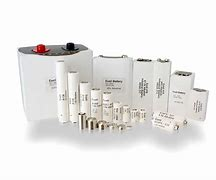 PackagingQuantityNotesMust be individually protected to prevent short circuits.Maximum 20 spare batteries per person. The operator may approve the carriage of more than 20 batteries.Lithium metal batteries must not exceed 2 g of lithium content.Lithium ion batteries must not exceed 100 Wh.Non-spillable wet batteries must be capable of withstanding vibration and pressure tests, maximum 2 per person, not exceeding 12 v and 100 Wh, battery terminals protected.Approval of operator requiredPermitted as checked baggagePermitted as carry-on baggagePIC informed of locationNoNoYesNoLithium batteries spare/looseLithium batteries spare/looseLithium batteries spare/looseLithium batteries spare/loose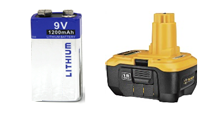 PackagingQuantityNotesBatteries must be individually protected to prevent short circuits.Maximum 2 spare batteries.Lithium ion batteries exceeding 100 Wh but not exceeding 160 Wh.For medical devices only, lithium metal batteries with lithium metal content exceeding 2 g but not exceeding 8 g.Batteries must meet UN test criteriaApproval of operator requiredPermitted as checked baggagePermitted as carry-on baggagePIC informed of locationYesNoYesNoLithium batteries: Portable electronic devices (PED) containing lithium metal or lithium ion cells or batteriesIncludes medical devices such as portable oxygen concentrators, and consumer electronics such as cameras, mobile phones, laptops, and tablets.Lithium batteries: Portable electronic devices (PED) containing lithium metal or lithium ion cells or batteriesIncludes medical devices such as portable oxygen concentrators, and consumer electronics such as cameras, mobile phones, laptops, and tablets.Lithium batteries: Portable electronic devices (PED) containing lithium metal or lithium ion cells or batteriesIncludes medical devices such as portable oxygen concentrators, and consumer electronics such as cameras, mobile phones, laptops, and tablets.Lithium batteries: Portable electronic devices (PED) containing lithium metal or lithium ion cells or batteriesIncludes medical devices such as portable oxygen concentrators, and consumer electronics such as cameras, mobile phones, laptops, and tablets.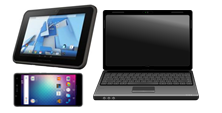 PackagingQuantityNotesDevices in checked baggage must be completely switched off and must be protected from damage.Maximum 15 PED per person.The operator may approve the carriage of more than 15 PED.Lithium metal content must not exceed 2 g.Lithium ion batteries must not exceed 100 Wh eachApproval of operator requiredPermitted as checked baggagePermitted as carry-on baggagePIC informed of locationNoYesYesNoLithium battery powered electronic devicesIncludes portable medical electronic devices, power tools, video cameras, laptops, etc.Lithium battery powered electronic devicesIncludes portable medical electronic devices, power tools, video cameras, laptops, etc.Lithium battery powered electronic devicesIncludes portable medical electronic devices, power tools, video cameras, laptops, etc.Lithium battery powered electronic devicesIncludes portable medical electronic devices, power tools, video cameras, laptops, etc.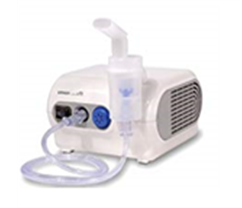 PackagingQuantityNotesDevices in checked baggage must be completely switched off (not in hibernation or sleep mode).Must be protected from damage.Must be protected from inadvertent activation. Maximum 15 PED per person.Lithium ion batteries exceeding 100 Wh but not exceeding 160 Wh.For medical devices only, lithium metal batteries with lithium metal content exceeding 2 g but not exceeding 8 g.Batteries must meet UN testing criteria.Approval of operator requiredPermitted as checked baggagePermitted as carry-on baggagePIC informed of locationYesYesYesNoAlcoholic BeveragesAlcoholic BeveragesAlcoholic BeveragesAlcoholic Beverages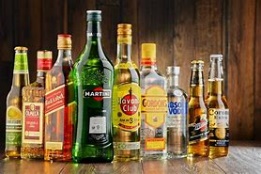 PackagingQuantityNotesIn retail packagingMaximum per receptacle 5 LTotal quantity per person 5 LMore than 24% but less than 70% alcohol by volumeApproval of operator requiredPermitted as checked baggagePermitted as carry-on baggagePIC informed of locationNoYesYesNoAmmunitionAmmunitionAmmunitionAmmunition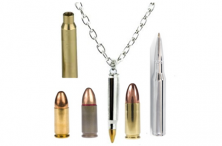 PackagingQuantityNotesSecurely packaged.Allowances for more than one person must not be combined into one or more packages.Not exceeding 5 kg gross weight per person.Division 1.4S only.For that person’s own use only.Excludes ammunition with explosive or incendiary projectiles.Approval of operator requiredPermitted as checked baggagePermitted as carry-on baggagePIC informed of locationYesYesNoNoAvalanche rescue backpackAvalanche rescue backpackAvalanche rescue backpackAvalanche rescue backpack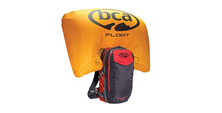 PackagingQuantityNotesPacked so that it cannot be inadvertently activated.One per person.Containing cartridges of division 2.2 compressed gas, may be fitted with trigger containing no more than 200 mg net of division 1.4S. Must be fitted with pressure relief valves.Approval of operator requiredPermitted as checked baggagePermitted as carry-on baggagePIC informed of locationYesYesYesNoCamping stoves and fuel containers that have contained flammable liquid fuelCamping stoves and fuel containers that have contained flammable liquid fuelCamping stoves and fuel containers that have contained flammable liquid fuelCamping stoves and fuel containers that have contained flammable liquid fuel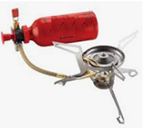 PackagingQuantityNotesCap securely fastened.Wrapped in absorbent material and placed in a sealed polyethylene or equivalent bag.No limitMust be completely drained and action taken to nullify the danger.Approval of operator requiredPermitted as checked baggagePermitted as carry-on baggagePIC informed of locationYesYesNoNoDry Ice (solid carbon dioxide)Dry Ice (solid carbon dioxide)Dry Ice (solid carbon dioxide)Dry Ice (solid carbon dioxide)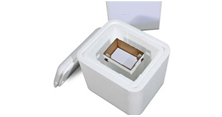 PackagingQuantityNotesBaggage must permit release of CO2 gas.Checked baggage must be marked ‘dry-ice’ or ‘carbon-dioxide, solid’.Maximum 2.5 kg per person, when used to pack perishables.Net weight of dry ice marked on package, or an indication that there is less than 2.5 kg.Approval of operator requiredPermitted as checked baggagePermitted as carry-on baggagePIC informed of locationYesYesYesNoE-cigarettes (Includes e-cigars, e-pipes, personal vaporisers, electronic nicotine delivery systems).E-cigarettes (Includes e-cigars, e-pipes, personal vaporisers, electronic nicotine delivery systems).E-cigarettes (Includes e-cigars, e-pipes, personal vaporisers, electronic nicotine delivery systems).E-cigarettes (Includes e-cigars, e-pipes, personal vaporisers, electronic nicotine delivery systems).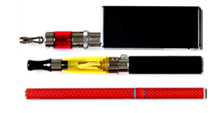 PackagingQuantityNotesMeasures must be taken to prevent unintentional activation of the heating element while on board the aircraft.No limitRe-charging on board aircraft is not permitted.Approval of operator requiredPermitted as checked baggagePermitted as carry-on baggagePIC informed of locationNoNoYesNoGas cartridges, small non-flammableGas cartridges, small non-flammableGas cartridges, small non-flammableGas cartridges, small non-flammable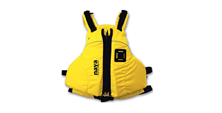 PackagingQuantityNotesPersonal safety device packed so that it cannot be inadvertently activated.Maximum 2 small cartridges fitted to a self-inflating personal safety device such as a lifejacket. Not more than 2 devices per passenger and 2 spare cartridges per device.For other devices, max. 4 cartridges, capacity not exceeding 50 mL water (equivalent to a 28 g gas cartridge).CO2 or other suitable gas in division 2.2 without subsidiary hazard. Must be for inflation purposes.Approval of operator requiredPermitted as checked baggagePermitted as carry-on baggagePIC informed of locationYesYesYesNoGas cylinders: non-flammable, non-toxic, worn for the operation of mechanical limbsGas cylinders: non-flammable, non-toxic, worn for the operation of mechanical limbsGas cylinders: non-flammable, non-toxic, worn for the operation of mechanical limbsGas cylinders: non-flammable, non-toxic, worn for the operation of mechanical limbs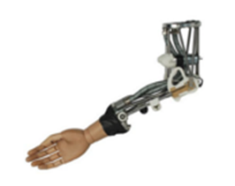 PackagingQuantityNotesWorn with the limb.As required by the limb.Spare cylinders of a similar size are also allowed if required to ensure an adequate supply for the journey.Approval of operator requiredPermitted as checked baggagePermitted as carry-on baggagePIC informed of locationNoYesYesNoHair styling equipment containing a hydrocarbon gas cartridgeHair styling equipment containing a hydrocarbon gas cartridgeHair styling equipment containing a hydrocarbon gas cartridgeHair styling equipment containing a hydrocarbon gas cartridge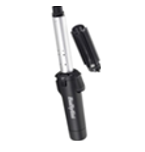 PackagingQuantityNotesSafety cover must be securely fitted over the heating element.1 per passenger or crew member.Must not be used on board the aircraft at any time.Spare cartridges are not permitted in checked or carry-on baggage.Approval of operator requiredPermitted as checked baggagePermitted as carry-on baggagePIC informed of locationNoYesYesNoInternal combustion or fuel cell enginesInternal combustion or fuel cell enginesInternal combustion or fuel cell enginesInternal combustion or fuel cell engines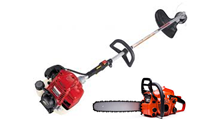 PackagingQuantityNotesFlammable liquid powered internal combustion or fuel cell engines being carried separately or incorporated into a machine or other apparatus, without batteries or other DG, must comply with the conditions that:The engine is powered by a fuel that is not a DG; orThe fuel tank has never contained any fuel, or the fuel has been flushed and the tank purged of vapours and adequate measures taken to nullify the hazard; andThe passenger provides documentation that the flushing and purging procedure has been followed, and;The entire fuel system has no free liquid and all fuel lines are sealed or capped or securely connected.Flammable liquid powered internal combustion or fuel cell engines being carried separately or incorporated into a machine or other apparatus, without batteries or other DG, must comply with the conditions that:The engine is powered by a fuel that is not a DG; orThe fuel tank has never contained any fuel, or the fuel has been flushed and the tank purged of vapours and adequate measures taken to nullify the hazard; andThe passenger provides documentation that the flushing and purging procedure has been followed, and;The entire fuel system has no free liquid and all fuel lines are sealed or capped or securely connected.Flammable liquid powered internal combustion or fuel cell engines being carried separately or incorporated into a machine or other apparatus, without batteries or other DG, must comply with the conditions that:The engine is powered by a fuel that is not a DG; orThe fuel tank has never contained any fuel, or the fuel has been flushed and the tank purged of vapours and adequate measures taken to nullify the hazard; andThe passenger provides documentation that the flushing and purging procedure has been followed, and;The entire fuel system has no free liquid and all fuel lines are sealed or capped or securely connected.Approval of operator requiredPermitted as checked baggagePermitted as carry-on baggagePIC informed of locationNoYesNoNoMatches, safety, or small cigarette lighterMatches, safety, or small cigarette lighterMatches, safety, or small cigarette lighterMatches, safety, or small cigarette lighter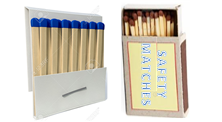 PackagingQuantityNotesOne small packet, or one small lighter.Only if carried by an individual who intends to use the item.Lighter must not contain unabsorbed liquid fuel, other than liquified gas.Lighter fuel and lighter refills are not permitted.Strike anywhere matches, blue flame lighters, cigar lighters, are not permitted.Cigarette lighters should have two independent actions by the user to activate ignition.Cigarette lighters powered by lithium batteries without a safety cap or means of protection against inadvertent activation are not permitted.One small packet, or one small lighter.Only if carried by an individual who intends to use the item.Lighter must not contain unabsorbed liquid fuel, other than liquified gas.Lighter fuel and lighter refills are not permitted.Strike anywhere matches, blue flame lighters, cigar lighters, are not permitted.Cigarette lighters should have two independent actions by the user to activate ignition.Cigarette lighters powered by lithium batteries without a safety cap or means of protection against inadvertent activation are not permitted.One small packet, or one small lighter.Only if carried by an individual who intends to use the item.Lighter must not contain unabsorbed liquid fuel, other than liquified gas.Lighter fuel and lighter refills are not permitted.Strike anywhere matches, blue flame lighters, cigar lighters, are not permitted.Cigarette lighters should have two independent actions by the user to activate ignition.Cigarette lighters powered by lithium batteries without a safety cap or means of protection against inadvertent activation are not permitted.Approval of operator requiredPermitted as checked baggagePermitted as carry-on baggagePIC informed of locationNoNoOn one’s person onlyNoMobility aids/wheelchairs with non-spillable wet batteries, nickel metal hydride batteries, or dry batteriesMobility aids/wheelchairs with non-spillable wet batteries, nickel metal hydride batteries, or dry batteriesMobility aids/wheelchairs with non-spillable wet batteries, nickel metal hydride batteries, or dry batteriesMobility aids/wheelchairs with non-spillable wet batteries, nickel metal hydride batteries, or dry batteries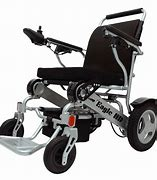 PackagingQuantityNotesMobility aid must be prepared to prevent inadvertent activation.Mobility aid secured and protected from damage.Any spare batteries, batteries that are removed must be carried in strong rigid packaging in cargo compartment.May carry one spare wet 
non-spillable battery, or two spare nickel-metal hydride or dry batteries.Non-spillable batteries must not contain any free or unabsorbed liquid.Batteries must be prepared to prevent short circuit and inadvertent activation.Non-spillable wet batteries must pass pressure and vibration tests.Approval of operator requiredPermitted as checked baggagePermitted as carry-on baggagePIC informed of locationYesYesNoYesMobility aids/wheelchairs with spillable batteriesMobility aids/wheelchairs with spillable batteriesMobility aids/wheelchairs with spillable batteriesMobility aids/wheelchairs with spillable batteriesMobility aids/wheelchairs with spillable batteriesPackagingQuantityNotesNotesMobility aid must be prepared to prevent inadvertent activation.Mobility aid secured and protected from damage, battery securely attached and electrical circuits isolated, or, removed if the wheelchair is unable to be carried upright.If battery removed, packaging must be marked ‘BATTERY-WET with WHEELCHAIR’ and with corrosive and orientation labels.May carry one spare wet 
non-spillable battery, or two spare nickel-metal hydride or dry batteries.Battery terminals prevented from short circuit.Battery fitted with non-spillable vent caps.Battery must be carried upright.If battery is removed it must be carried in leak-proof, impervious packaging, secured, protected from short circuit, and surrounded by compatible absorbent material able to contain the entire liquid contents.Battery terminals prevented from short circuit.Battery fitted with non-spillable vent caps.Battery must be carried upright.If battery is removed it must be carried in leak-proof, impervious packaging, secured, protected from short circuit, and surrounded by compatible absorbent material able to contain the entire liquid contents.Approval of operator requiredPermitted as checked baggagePermitted as carry-on baggagePIC informed of locationPIC informed of locationYesYesNoYesYesMobility/wheelchairs aids with lithium batteriesMobility/wheelchairs aids with lithium batteriesMobility/wheelchairs aids with lithium batteriesMobility/wheelchairs aids with lithium batteriesMobility/wheelchairs aids with lithium batteriesMobility/wheelchairs aids with lithium batteriesPackagingQuantityQuantityNotesNotesMobility aid must be prepared to prevent inadvertent activation.Mobility aid secured and protected from damage.Battery adequately protected from damage by the design of the mobility aid, and securely attached to the mobility aid, or removed from the mobility aid.Passenger may carry one spare battery not exceeding 300 Wh or two spare batteries not exceeding 160 Wh.Passenger may carry one spare battery not exceeding 300 Wh or two spare batteries not exceeding 160 Wh.Battery must meet UN test criteria.Battery terminals prevented from short circuit.Each battery removed from the mobility aid must not exceed 300 Wh.Any removed batteries or spare batteries must be carried in the passenger cabin and protected from damage.Battery must meet UN test criteria.Battery terminals prevented from short circuit.Each battery removed from the mobility aid must not exceed 300 Wh.Any removed batteries or spare batteries must be carried in the passenger cabin and protected from damage.Approval of operator requiredPermitted as checked baggagePermitted as carry-on baggagePermitted as carry-on baggagePIC informed of locationPIC informed of locationYesYesNoNoYesYesNon-radioactive medicinal or toiletry articles (including aerosols)Including hairsprays, perfumes, colognes, medicines containing alcohol, and non-flammable non-toxic aerosols with no subsidiary hazard, for sporting or home use. Non-radioactive medicinal or toiletry articles (including aerosols)Including hairsprays, perfumes, colognes, medicines containing alcohol, and non-flammable non-toxic aerosols with no subsidiary hazard, for sporting or home use. Non-radioactive medicinal or toiletry articles (including aerosols)Including hairsprays, perfumes, colognes, medicines containing alcohol, and non-flammable non-toxic aerosols with no subsidiary hazard, for sporting or home use. Non-radioactive medicinal or toiletry articles (including aerosols)Including hairsprays, perfumes, colognes, medicines containing alcohol, and non-flammable non-toxic aerosols with no subsidiary hazard, for sporting or home use. 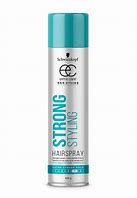 PackagingQuantityNotesRelease valves on aerosols must be protected by a cap or other suitable means.Total net quantity must not exceed 2 kg or 2 L.Net quantity of each article must not exceed 0.5 kg or 0.5 L.Approval of operator requiredPermitted as checked baggagePermitted as carry-on baggagePIC informed of locationNoYesYesNoOxygen or air, gas cylinders for medical useOxygen or air, gas cylinders for medical useOxygen or air, gas cylinders for medical useOxygen or air, gas cylinders for medical use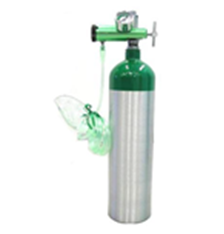 PackagingQuantityNotesCylinders valves and regulators must be protected from damage and inadvertent release.Cylinder must not exceed 5 Kg gross weight.Liquid oxygen is forbidden for transport.Approval of operator requiredPermitted as checked baggagePermitted as carry-on baggagePIC informed of locationYesYesYesYesThermometer, medical or clinical which contain mercury.Thermometer, medical or clinical which contain mercury.Thermometer, medical or clinical which contain mercury.Thermometer, medical or clinical which contain mercury.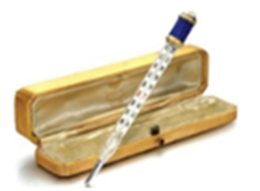 PackagingQuantityNotesPacked in its protective case.One per person for personal use.Approval of operator requiredPermitted as checked baggagePermitted as carry-on baggagePIC informed of locationNoYesNoNoThermometer or barometer, mercury filledCarried by a representative of a government weather bureau or similar official agencyThermometer or barometer, mercury filledCarried by a representative of a government weather bureau or similar official agencyThermometer or barometer, mercury filledCarried by a representative of a government weather bureau or similar official agencyThermometer or barometer, mercury filledCarried by a representative of a government weather bureau or similar official agency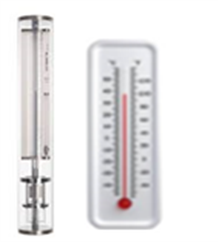 PackagingQuantityNotesPacked in strong outer packaging, with a sealed inner liner, or bag of strong leak-proof and puncture-resistant material impervious to mercury. One per person.Packaging must prevent escape of mercury regardless of position of package.Approval of operator requiredPermitted as checked baggagePermitted as carry-on baggagePIC informed of locationYesNoYesYesForbidden DGEnsure that the DG is not forbidden for carriage under the ICAO TIs:Forbidden under any circumstances?Forbidden for carriage with passengers?Allowable quantity exceeded?PackingEnsure that the DG is packed IAW the ICAO TIs.Ensure, unless the ICAO TIs provide another method of packaging, that:Packaging is as specified in the applicable tests; andPackaging conforms with the design and the methods of packaging as was tested.MarkingEnsure that the DG is marked IAW the ICAO TIs, including:Proper shipping name;UN number;Name and address of consignor and consignee; andAll other markings required by the ICAO TIs.LabellingEnsure that the DG is labelled IAW the ICAO TIs.Ensure that any hazard labels accurately describe the true nature of the hazards.Documentation Complete the Dangerous Goods Transport Document (unless the ICAO TIs do not require the document).Sign and date the Dangerous Goods Transport Document. ItemRequirementYes/No/NADocumentation: 2 copies of the DGD correctly competed and signedQuantity: quantity of DG indicated on DGD matches the goods provided.Quantity: quantity of DG is within the limits for passenger or cargo only aircraft as applicable.Marking: package(s) marked IAW description on the DGD.Marking: marks are clearly visible.Marking: package specification mark matches the packing group requirements of the packing instruction.Labelling: hazard and handling labels correct.Overpacks: marks and labels appearing on inner packages are correctly repeated on outer packaging.Packaging: packaging used is permitted by the packing instruction.Segregation: the outer package does not contain different classes/divisions of DG that require segregation. Condition: the package is not leaking, is free from any visible damage, and there is no indication that its integrity is compromised.DateDateUplift locationDrop-off locationUN#PSNPSNClass# & type of packages# & type of packagesPGQuantity per packageLoadinglocationLoadinglocationLoadinglocationCAO?Drill codeHazard Label1 excl. 1.4S2.12.2,2.334.14.24.35.15.289 see note 21 excl. 1.4SNote 1XXXXXXXXXX2.1X---------X2.2,2.3X----------3X------X--X4.1X---------X4.2X------X---4.3X--------X-5.1X--X-X----X5.2X----------8X-----X----9 see note 2XX-XX--X---Drill #Inherent HazardHazard to aircraftHazard to occupantsSpill or leak procedureFirefighting procedureAdditional considerations1Explosion may cause structural failureFire and/or explosionAs indicated by the drill letter(s)Use 100% oxygen, no smokingAll agents according to availability; use standard firefighting procedurePossible abrupt loss of pressurisation2Gas, non-flammable, pressure may create hazard in fireMinimalAs indicated by the drill letter(s)Use 100% oxygen; establish and maintain maximum ventilation for ‘A’, ‘i’, or ‘P’ drill letterAll agents according to availability; use standard firefighting procedurePossible abrupt loss of pressurisation3Flammable liquid or solidFire and/or explosionSmoke, fumes, and heat, and as indicated by the drill letterUse 100% oxygen; establish and maintain maximum ventilation; no smoking; minimum electrics.All agents according to availability; no water on ‘W’ drill letter.Possible abrupt loss of pressurisation4Spontaneously combustible or pyrophoric when exposed to airFire and/or explosionSmoke, fumes, and heat, and as indicated by the drill letterUse 100% oxygen; establish and maintain maximum ventilationAll agents according to availability; no water on ‘W’ drill letter.Possible abrupt loss of pressurisation; minimum electrics if ‘F’ or H’ drill letter5Oxidiser, may ignite other materials, may explode in heat of a fireFire and/or explosion, possible corrosion damageEye, nose, and throat irritation; skin damage on contactUse 100% oxygen; establish and maintain maximum ventilationAll agents according to availability; no water on ‘W’ drill letter.Possible abrupt loss of pressurisation6Toxic, may be fatal if inhaled, ingested, or absorbed by skinContamination with toxic liquid or solidAcute toxicity, effects may be delayedUse 100% oxygen; establish and maintain maximum ventilation; do not touch without glovesAll agents according to availability; no water on ‘W’ drill letter.Possible abrupt loss of pressurisation; minimum electrics if ‘F’ or H’ drill letter7Radiation from broken/unshielded packagesContamination with spilled radioactive materialExposure to radiation, and personnel contaminationDo not move packages, avoid contactAll agents according to availablyCall for a qualified person to meet the aircraft8Corrosive, fumes disabling if inhaled or in contact with skinCorrosive, fumes disabling if inhaled or in contact with skinPossible corrosion damageEye, nose, and throat irritation; skin damage on contactEye, nose, and throat irritation; skin damage on contactUse 100% oxygen; establish and maintain maximum ventilation; do not touch without glovesUse 100% oxygen; establish and maintain maximum ventilation; do not touch without glovesAll agents according to availability; no water on ‘W’ drill letter.Possible abrupt loss of pressurisation; minimum electrics if ‘F’ or H’ drill letter9No general inherent hazardNo general inherent hazardAs indicated by the drill letterAs indicated by the drill letterAs indicated by the drill letterUse 100% oxygen; establish and maintain maximum ventilation if ‘A’ drill letterUse 100% oxygen; establish and maintain maximum ventilation if ‘A’ drill letterAll agents according to availabilityNone10Gas, flammable, high fire risk if any ignition source presentGas, flammable, high fire risk if any ignition source presentFire and/or explosionSmoke, fumes, and heat, and as indicated by the drill letterSmoke, fumes, and heat, and as indicated by the drill letterUse 100% oxygen; establish and maintain maximum ventilation; no smoking; minimum electrics.Use 100% oxygen; establish and maintain maximum ventilation; no smoking; minimum electrics.All agents according to availabilityPossible abrupt loss of pressurisation11Infectious substances may affect humans or animals if inhaled, ingested, or absorbed through the mucous membrane or an open wound Infectious substances may affect humans or animals if inhaled, ingested, or absorbed through the mucous membrane or an open wound Contamination with infectious substancesDelayed infection to humans or animalsDelayed infection to humans or animalsDo not touch. Minimum re-circulation and ventilation in affected area.Do not touch. Minimum re-circulation and ventilation in affected area.All agents according to availability; no water on ‘Y’ drill letter.Call for a qualified person to meet the aircraft.12Fire, heat, smoke, toxic and flammable vapourFire, heat, smoke, toxic and flammable vapourFire and/or explosionSmoke, fumes, heatSmoke, fumes, heatUse 100% oxygen; establish and maintain maximum ventilationUse 100% oxygen; establish and maintain maximum ventilationAll agents according to availability. Use water if availablePossible abrupt loss of pressurisation; consider landing immediatelyDrill letterDrill letterAdditional riskAdditional riskAdditional riskDrill letterDrill letterAdditional riskAdditional riskAdditional riskACEFHILMNPACEFHILMNPAnaestheticCorrosiveExplosiveFlammableHighly ignitableIrritant/tear producingOther hazard low or noneMagneticNoxiousToxic (poison)AnaestheticCorrosiveExplosiveFlammableHighly ignitableIrritant/tear producingOther hazard low or noneMagneticNoxiousToxic (poison)AnaestheticCorrosiveExplosiveFlammableHighly ignitableIrritant/tear producingOther hazard low or noneMagneticNoxiousToxic (poison)SWXYZSWXYZSpontaneously combustible or pyrophoricIf wet gives off toxic or flammable gasOxidiserDepending on the type of infectious substance, the appropriate national authority may be required to quarantine individuals, animals, cargo, and the aircraftAircraft cargo fire suppression system may not extinguish or contain the fire; consider landing immediately Spontaneously combustible or pyrophoricIf wet gives off toxic or flammable gasOxidiserDepending on the type of infectious substance, the appropriate national authority may be required to quarantine individuals, animals, cargo, and the aircraftAircraft cargo fire suppression system may not extinguish or contain the fire; consider landing immediately Spontaneously combustible or pyrophoricIf wet gives off toxic or flammable gasOxidiserDepending on the type of infectious substance, the appropriate national authority may be required to quarantine individuals, animals, cargo, and the aircraftAircraft cargo fire suppression system may not extinguish or contain the fire; consider landing immediately 